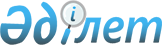 О понижении размера ставки при применении специального налогового режима розничного налога по городу АктауРешение Актауского городского маслихата Мангистауской области от 28 марта 2024 года № 11/64. Зарегистрировано Департаментом юстиции Мангистауской области 29 марта 2024 года № 4681-12
      В соответствии с пунктом 5 статьи 696-3 Кодекса Республики Казахстан "О налогах и других обязательных платежах в бюджет (Налоговый кодекс)", Актауский городской маслихат РЕШИЛ:
      1. Понизить размер ставки при применении специального налогового режима розничного налога по городу Актау с 4 процентов до 3 процентов.
      2. Настоящее решение вводится в действие с 1 января 2024 года.
					© 2012. РГП на ПХВ «Институт законодательства и правовой информации Республики Казахстан» Министерства юстиции Республики Казахстан
				
      Председатель Актауского  городского маслихата 

С. Закенов
